VOORWAARDEN 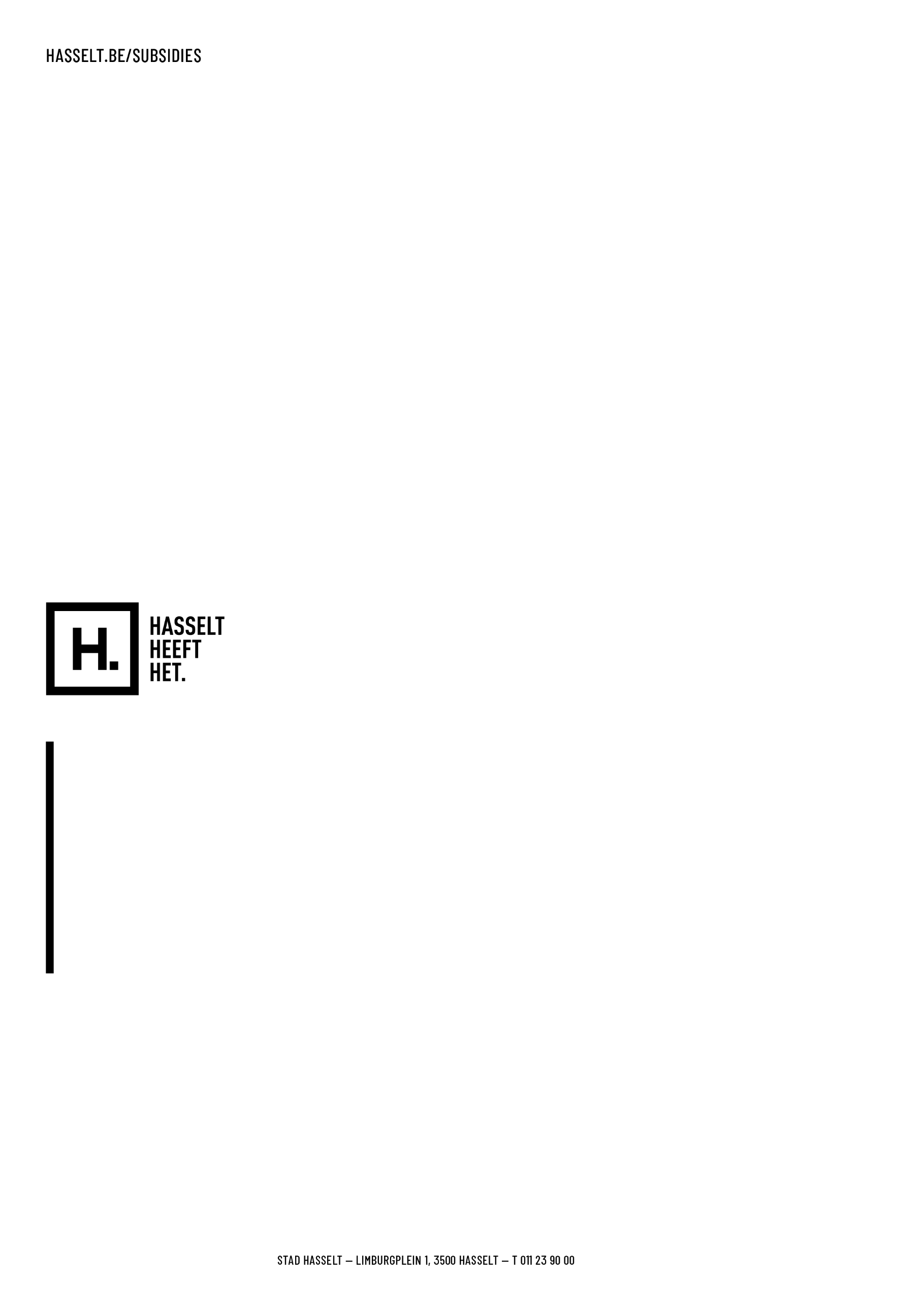 AANVRAGER
Erkende Hasseltse duurzame burgerinitiatieven mogen jaarlijks een financiële werkingstoelage aanvragen bij de Afdeling Milieu & Energie van de stad Hasselt, tenzij zij reeds via een ander stadsreglement basis- of werkingssubsidies van de stad Hasselt, een andere gemeente of het provinciebestuur ontvangen.Erkende Hasseltse duurzame burgerinitiatieven zijn verenigingen die voldoen aan de voorwaarden van het subsidiereglement ‘Werkingstoelage duurzame burgerinitiatieven’ van de stad Hasselt. De erkenning moet jaarlijks opnieuw aangevraagd worden, evenals de aanvraag tot werkingstoelage. Hoe ERKENNING EN werkingstoelage aanvragen?Dit aanvraagformulier en de verplichte bijlagen moeten volledig ingevuld, tijdig, ondertekend en digitaal in 1 pdf-bestand verstuurd worden naar leefmilieu@hasselt.be voor 31 januari volgend op het voorbije werkingsjaar waarvoor de werkingstoelage wordt aangevraagd (31 januari werkingsjaar+1). Een werkingsjaar loopt van 1 januari t.e.m. 31 december.Het college van burgemeester en schepenen beslist over de toekenning van de erkenning en de werkingstoelage na advies van de Afdeling Milieu & Energie.FINANCIELE ONDERSTEUNINGDe jaarlijkse werkingstoelage bedraagt maximaal 350 euro.DEEL 1: AANVRAAG ERKENNING DUURZAAM HASSELTS BURGERINITIATIEFDe aanvraag voor erkenning slaat op het afgelopen werkingsjaar, met name het werkingsjaar van 1 januari 20      tot en met 31 december 20     .1.1. GEGEVENS DUURZAAM BURGERINITIATIEF1.2. DOEL1.3. VERTEGENWOORDIGERS DUURZAAM BURGERINITIATIEF1.4. Verantwoording werkingstoelage Deel 2: aanvraag werkingstoelageHet werkingsverslag gaat over het afgelopen werkingsjaar, met name het werkingsjaar van 1 januari 20      tot en met 31 december 20     .2.1. OVERZICHT ACTIVITEITEN2.1.1. OPEN ACTIVITEITENWelke activiteiten heb je vanuit je duurzaam burgerinitiatief georganiseerd? Omschrijf ook het concept (doel, doelgroep, …). Wanneer een zelfde type activiteit op regelmatige basis herhaald wordt volstaat het om bij de datum de frequentie in te geven (bv. elke 1ste woensdag van de maand)2.1.2. VORMINGSACTIVITEITENHebben je vrijwilligers deelgenomen aan vormingsactiviteiten gerelateerd aan hun vrijwilligerswerk in het duurzaam burgerinitiatief? De vorming kan door het burgerinitiatief zelf georganiseerd zijn of door een externe organisatie.2.2. BEREIK 2.3. EVALUATIEGeef een korte evaluatie van je jaarwerking in zijn totaliteit? 2.4. Verantwoording uitgavenDe jaarlijkse werkingstoelage bedraagt maximaal 350 euro én wordt beperkt tot effectief gemaakte en bewezen kosten. DEEL 3. ONDERTEKENING AANVRAAG ERKENNING EN WERKINGSTOELAGEElke ondertekenaar verklaart op eer dathij/zij als actieve vrijwilliger betrokken is bij het duurzaam burgerinitiatiefalle gegevens in dit formulier naar waarheid ingevuld zijnhet duurzaam burgerinitiatief geen basis- of werkingssubsidie ontvangt via een ander reglement van Stad Hasselt, een andere gemeente of een provinciebestuur het duurzaam burgerinitiatief openstaat voor alle Hasselaren, ongeacht hun geslacht, geloofsovertuiging, seksuele geaardheid, nationaliteit, ...het duurzaam burgerinitiatief geen commerciële, handels- of winstdoeleinden nastreefthet duurzaam burgerinitiatief politiek onafhankelijk is.DEEL 4: Verplichte bijlagenVolgende documenten moeten verplicht als bijlage toegevoegd worden aan de aanvraag voor erkenning en werkingstoelage:Attest van de bankinstelling of een kopie van een rekeninguittreksel om rekeninghouder te bewijzenDe statuten van de vzw indien het duurzaam burgerinitiatief georganiseerd is in een vzwKopie van de kassabonnetjes of facturen waarvoor de werkingstoelage aangewend wordt------Volgens de wet van 14 november 1983 moet de subsidietrekkende aantonen dat hij het ontvangen subsidiebedrag gebruikt heeft voor het doel waarvoor het toegekend werd en dit door middel van een gedateerd en ondertekend financieel verslag waarop alle uitgaven gespecificeerd worden voor het totaalbedrag van de subsidie. Bij navraag moeten de bewijzen van de uitgaven voorgelegd worden. Sporadische of onaangekondigde controle kan steeds gebeuren door de stadsontvanger. Het kasboek en de desbetreffende bewijzen moeten drie jaar bewaard blijven.------ALGEMEEN  ALGEMEEN  ALGEMEEN  ALGEMEEN  ALGEMEEN  NAAM burgerinitiatief NAAM burgerinitiatief REKENINGNUMMER burgerinitiatiefREKENINGNUMMER burgerinitiatiefBE     BIC codeNAAM REKENINGHOUDERNAAM REKENINGHOUDERVergeet niet een kopie van een rekeninguittreksel of een bankattest toe te voegen! Vergeet niet een kopie van een rekeninguittreksel of een bankattest toe te voegen! Vergeet niet een kopie van een rekeninguittreksel of een bankattest toe te voegen! Vergeet niet een kopie van een rekeninguittreksel of een bankattest toe te voegen! Vergeet niet een kopie van een rekeninguittreksel of een bankattest toe te voegen! VERZEKERING BURGERLIJKE AANSPRAKELIJKHEID VERZEKERING BURGERLIJKE AANSPRAKELIJKHEID VERZEKERING BURGERLIJKE AANSPRAKELIJKHEID VERZEKERING BURGERLIJKE AANSPRAKELIJKHEID VERZEKERING BURGERLIJKE AANSPRAKELIJKHEID Naam maatschappijPolisnummer (zie contract)ADRES VAN DE ACTIVITEITENADRES VAN DE ACTIVITEITENSTRAAT & NUMMERPOSTCODE & GEMEENTE ADRES VAN DE FEITELIJKE VERENIGING OF VZW
Enkel invullen wanneer dit adres verschilt met het adres van activiteitenADRES VAN DE FEITELIJKE VERENIGING OF VZW
Enkel invullen wanneer dit adres verschilt met het adres van activiteitenSTRAAT & NUMMERPOSTCODE & GEMEENTE CONTACTGEGEVENS CONTACTGEGEVENS CONTACTGEGEVENS WEBSITEFACEBOOKINSTAGRAMEMAILADRESBESTAANSREDENBESTAANSREDENWanneer is het burgerinitiatief opgericht?Door wie is het burgerinitiatief opgericht?Waarom is het burgerinitiatief opgericht?Doel van het burgerinitiatiefWerkwijze of omschrijving activiteiten om doel te bereikenFrequentie werkingWerkingsuren of Openingsuren 
(indien van toepassing)DoelgroepVERANTWOORDELIJKEVERANTWOORDELIJKEVERANTWOORDELIJKEVERANTWOORDELIJKEVERANTWOORDELIJKEVERANTWOORDELIJKEIn geval een vzw, noteer hier de contactgegevens van de voorzitter. In geval een feitelijke vereniging, noteer hier de contactgegevens van de natuurlijke persoon die als verantwoordelijke optreedt.In geval een vzw, noteer hier de contactgegevens van de voorzitter. In geval een feitelijke vereniging, noteer hier de contactgegevens van de natuurlijke persoon die als verantwoordelijke optreedt.In geval een vzw, noteer hier de contactgegevens van de voorzitter. In geval een feitelijke vereniging, noteer hier de contactgegevens van de natuurlijke persoon die als verantwoordelijke optreedt.In geval een vzw, noteer hier de contactgegevens van de voorzitter. In geval een feitelijke vereniging, noteer hier de contactgegevens van de natuurlijke persoon die als verantwoordelijke optreedt.In geval een vzw, noteer hier de contactgegevens van de voorzitter. In geval een feitelijke vereniging, noteer hier de contactgegevens van de natuurlijke persoon die als verantwoordelijke optreedt.In geval een vzw, noteer hier de contactgegevens van de voorzitter. In geval een feitelijke vereniging, noteer hier de contactgegevens van de natuurlijke persoon die als verantwoordelijke optreedt.Naam & voornaamEmailGsmStraatPost-codeGemeenteACTIEVE VRIJWILLIGERS DIE DEEL UITMAKEN VAN DE KERNGROEPACTIEVE VRIJWILLIGERS DIE DEEL UITMAKEN VAN DE KERNGROEPACTIEVE VRIJWILLIGERS DIE DEEL UITMAKEN VAN DE KERNGROEPACTIEVE VRIJWILLIGERS DIE DEEL UITMAKEN VAN DE KERNGROEPVul hier de gegevens in van minstens 3 actieve vrijwilligers die elk op een verschillend adres in Hasselt gedomicilieerd zijn. In geval een vzw, waarvan de voorzitter niet gedomicilieerd is in Hasselt, moeten er minstens 4 actieve vrijwilligers met elk een verschillend domicilieadres in Hasselt opgenomen worden.Vul hier de gegevens in van minstens 3 actieve vrijwilligers die elk op een verschillend adres in Hasselt gedomicilieerd zijn. In geval een vzw, waarvan de voorzitter niet gedomicilieerd is in Hasselt, moeten er minstens 4 actieve vrijwilligers met elk een verschillend domicilieadres in Hasselt opgenomen worden.Vul hier de gegevens in van minstens 3 actieve vrijwilligers die elk op een verschillend adres in Hasselt gedomicilieerd zijn. In geval een vzw, waarvan de voorzitter niet gedomicilieerd is in Hasselt, moeten er minstens 4 actieve vrijwilligers met elk een verschillend domicilieadres in Hasselt opgenomen worden.Vul hier de gegevens in van minstens 3 actieve vrijwilligers die elk op een verschillend adres in Hasselt gedomicilieerd zijn. In geval een vzw, waarvan de voorzitter niet gedomicilieerd is in Hasselt, moeten er minstens 4 actieve vrijwilligers met elk een verschillend domicilieadres in Hasselt opgenomen worden.Naam & voornaamAdresNaam & voornaamAdresNaam & voornaamAdresNaam & voornaamAdresWaarom komt jouw duurzaam burgerinitiatief in aanmerking voor een werkingstoelage van de stad via het subsidiereglement werkingstoelage duurzame burgerinitiatieven?Waarom komt jouw duurzaam burgerinitiatief in aanmerking voor een werkingstoelage van de stad via het subsidiereglement werkingstoelage duurzame burgerinitiatieven?Koppeling circulaire stad
Hoe draagt jouw initiatief bij aan de realisatie van een klimaatrobuuste, circulaire en delende stad?Koppeling SDG’s
Hoe draagt het burgerinitiatief bij aan de realisatie van de duurzame ontwikkelingsdoelen (www.sdgs.be)? Waarvoor zal de werkingstoelage gebruikt worden?Voor welk type onkosten zal je duurzaam burgerinitiatief de werkingstoelage gebruiken?ACTIVITEITDATUMLOCATIECONCEPTVORMINGDATUMLOCATIECONCEPTDOELPUBLIEKORGANISATORVrijwilligers: hoeveel vrijwilligers zijn er actief binnen je 
duurzaam burgerinitiatief? Doelgroep: hoeveel Hasselaren bereik je in grootteorde
met je initiatief? Waar ben je trots op?Welke kansen zie je 
voor het volgende werkingsjaar?Waar ga je volgend werkingsjaar extra 
aandacht aan 
besteden?Hoeveel werkingstoelage vraag je aan voor het afgelopen werkingsjaar?Waarvoor heb je je werkingstoelage gebruikt? Geef een overzicht van de gemaakte uitgaven?Waarvoor heb je je werkingstoelage gebruikt? Geef een overzicht van de gemaakte uitgaven?Waarvoor heb je je werkingstoelage gebruikt? Geef een overzicht van de gemaakte uitgaven?OMSCHRIJVINGWAAR OF BIJ WIE HEB JE 
DE KOSTEN GEMAAKT?UITGAVE (€)Vergeet niet een kopie van je kassabonnetjes of facturen toe te voegen! Vergeet niet een kopie van je kassabonnetjes of facturen toe te voegen! Vergeet niet een kopie van je kassabonnetjes of facturen toe te voegen! Naam en handtekening van persoon 1Naam en handtekening van persoon 2Naam en handtekening van persoon 3Naam en handtekening van persoon 4